Regionaal Opleiders Symposium Interne Geneeskunde (ROSIN)10 december 2019Beste opleiders, 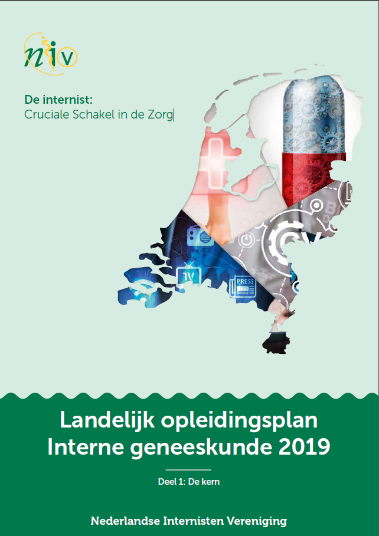 Graag nodigen wij u hierbij uit voor de ROSIN op 10 december 2019 in het studiecentrum van het Radboudumc. In 2019 is er een nieuw landelijke opleidingsplan uitgekomen voor de Interne Geneeskunde met als thema: ‘De internist: Cruciale Schakel in de Zorg’. Tijdens het symposium lichten wij u het nieuwe opleidingsplan toe en gaan we samen met u in gesprek over de vertaling van dit plan naar uw praktijk. Daarnaast laat de leverancier van het nieuwe e-portfolio zien hoe u in de nabije toekomst hier mee gaat werken.Programma17.30 Inloop met soep en een broodje17.45 Welkomstwoord - Dr. Gerald Vervoort, internist-nefroloog en hoofdopleider interne geneeskunde, Radboudumc, Nijmegen18.00 Toelichting nieuw opleidingsplan – Prof. Dr. Jacqueline de Graaf, Voorzitter Concilium NIV, Radboudumc, Nijmegen19:00 Workshop ‘toepassen van het nieuwe opleidingsplan’20.00 Korte pauze20:10 Toelichting E-portfolio -  Jürgen Visser, Reconcept21.00 EindePraktische informatie:Locatie: Studiecentrum Radboudumc, Geert Grooteplein 21, Nijmegen
Ontvangst in de Lounge (naast ingang studiecentrum)
Plenaire deel in Hippocrates zaal Contact: Marleen Bitter, projectmedewerker
Marleen.bitter@radboudumc.nl
06 - 25 201 642Accreditatie: wordt aangevraagdKosten: €60,-Klik hier om u in te schrijven